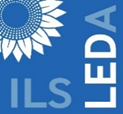 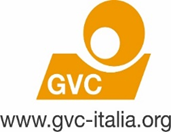 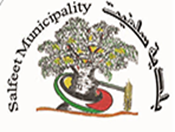 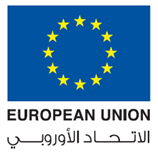 التشبيك – التنمية المتكاملة والاتصال لبلدية سلفيت مع المجتمعات المجاورة في مناطق "ج" من خلال المشاركة المباشرة للشباب والنساءرقم المشروعNEAR - TS / 2017/392 - 934نموذج التقديم - دعوة لتقديم الطلبآخر موعد للتقديم: 25/12/2019 ، الساعة 12:00 ظهراً1. عنوان المشروعيَرجى تقديم عنوان يلخص فكرة مشروعك / عملك . 2. وصف موجز المشروع والأهداف . يرجى تقديم وصف موجز للمشروع / العمل مع  تحديد أهدافه الرئيسية والمحددة (لا يزيد عن 1500 حرف ، وتشمل المسافات) وشرح بالتفصيل المنتجات / الخدمات التي تريد تقديمها.3. تحليل السوقيرجى وصف بيئة السوق، شرح الطلب على المنتجات / الخدمه (الموجودة أو المتوقعة) التي سيتم تقديمها ، مع شرح كيف حددت الطلب في السوق (تقييم الاحتياجات ، المقابلات ، وما إلى ذلك) وكيف تربطه بمشروعك / عملك. (لا يزيد عن 1000 حرف ، متضمنة مسافات) . 3. وضح النتائج المتوقعةيرجى توضيح كيف سيحقق المشروع / الأعمال نتائج اقتصادية واجتماعية يستفيد منها كل من المتقدمين والمجموعات / العملاء المستهدفين (لا يزيد عن 1000 حرف ، متضمنة المسافة ) . 4. أنشطة المشروع / العمليرجى تحديد ووصف بالتفصيل كل نشاط الذي يتعين إتخاذه لتقديم نتائج اقتصادية و اجتماعية ، مع تبرير اختيار الأنشطة ، (لا يزيد عن 2000 حرفًا ، بما في ذلك المسافات). يجب ربط الأنشطة بالنتائج المتوقعة التي ذكرتها أعلاه وإدراجها وفقًا لذلك. 5. مشروع / شراكات في العمل   صف ما إذا كان مشروعك / عملك يهدف إلى إقامة شراكات ذات صلة مع مختلف الجهات الفاعلة وأصحاب المصلحة فيما يتعلق بسلسلة / قطاعات القيّمة ذات الأولوية (لا يزيد عن 500 حرف ، متضمنة المسافه) ، والوزارت المحلية ، والجامعات ، ... إلخ . 6. مشروع / استدامة العمليرجى توضيح كيف يمكن تعريف مشروعك / عملك  ، سيعكس الإستدامة ، مع الإشارة إلى الموارد المحتملة للتمويل (السوق أو الاتفاق المؤسسي أو مصادر أخرى ، وما إلى ذلك) ( لا تزيد عن 1000 حرف ، متضمنة المسافة ) . 7. خطة عمل المشروع المدة وخطة العمل الإرشادية لتنفيذ العمل .ستكون مدة الإجراء أشهر (كاملة مع عدد الأشهر).                                  ميزانية المشروع – ( إسم المشروع  ) خطاب العرض للفريق اسماء أعضاء الفريق ، العمر ، المجتمع ، المشاركة في التدريبات (توليد الأفكار ، إدارة المشاريع وتخطيط الأعمال ، التسويق والاتصالات ، الرياضة والدمج  ، التسعير وإدارة الملفات و المراسلات ) . خلفية الفريق ( السيرة الذاتية ) .                                           سنــــــــــــــــــــــــــــــــة واحـــــــــــــــــــدة		                                          سنــــــــــــــــــــــــــــــــة واحـــــــــــــــــــدة		                                          سنــــــــــــــــــــــــــــــــة واحـــــــــــــــــــدة		                                          سنــــــــــــــــــــــــــــــــة واحـــــــــــــــــــدة		                                          سنــــــــــــــــــــــــــــــــة واحـــــــــــــــــــدة		                                          سنــــــــــــــــــــــــــــــــة واحـــــــــــــــــــدة		                                          سنــــــــــــــــــــــــــــــــة واحـــــــــــــــــــدة		                                          سنــــــــــــــــــــــــــــــــة واحـــــــــــــــــــدة		                                          سنــــــــــــــــــــــــــــــــة واحـــــــــــــــــــدة		                                          سنــــــــــــــــــــــــــــــــة واحـــــــــــــــــــدة		                                          سنــــــــــــــــــــــــــــــــة واحـــــــــــــــــــدة		                                          سنــــــــــــــــــــــــــــــــة واحـــــــــــــــــــدة		                       الأشــــــــــــــــــهر                       الأشــــــــــــــــــهر                       الأشــــــــــــــــــهر                       الأشــــــــــــــــــهر                       الأشــــــــــــــــــهر                       الأشــــــــــــــــــهر                       الأشــــــــــــــــــهر                       الأشــــــــــــــــــهر                       الأشــــــــــــــــــهر                       الأشــــــــــــــــــهرالنشاط 12345678910         ملاحظات وصف النشاطوصف النشاطوصف النشاطوصف النشاطوصف النشاطوصف النشاطوصف النشاطوصف النشاطوصف النشاطوصف النشاطوصف النشاطوصف النشاطالتكاليفوصف الوحدة (الشهر ، اليوم  السفر ، إلخ)عدد الوحداتالوحدة بالشيكلالتكلفة الإجماليةفي شيكلمعداتمجموع الاجمالي للمعداتوصف التكلفة وصف الوحدةوصف التكلفةوصف الوحدة وصف التكلفة وصف الوحدة وصف التكلفة وصف الوحدة وصف التكلفة وصف الوحدة وصف التكلفة وصف الوحدة وصف التكلفةوصف الوحدة وصف التكلفةوصف الوحدة وصف التكلفةوصف الوحدة وصف التكلفة وصف الوحدة التدريب والخدماتالتدريب والخدماتالتدريب والخدماتالتدريب والخدماتمجموع الاجمالي للتدريب والخدماتوصف التكلفة وصف الوحدة وصف التكلفة وصف الوحدة وصف التكلفة وصف الوحدة وصف التكلفة وصف الوحدة وصف التكلفة وصف الوحدة وصف التلكفة وصف الوحدة وصف التكلفة وصف الوحدة تكاليف أخرىتكاليف أخرىتكاليف أخرىتكاليف أخرىالمجموع الاجمالي للتكاليف الاخرىوصف التكلفةوصف الوحدة وصف التكلفةوصف الوحدة وصف التكلفة وصف الوحدة وصف التكلفة وصف الوحدة إجمالي التكلفةإجمالي التكلفةإجمالي التكلفةإجمالي التكلفةشيكل